滋賀県立特別支援学校応援企業登録制度「しがしごと応援団」登録辞退届令和　　　年　　　月　　　日滋賀県教育委員会教育長様「しがしごと応援団」の登録を辞退するため、県立特別支援学校応援企業登録制度「しがしごと応援団」実施要綱第８条の規定により、下記の通り届け出ます。１　登録番号　　　　　第　　　　　　　号２　登録年月日　　　　　平成・令和　　　年　　　月　　　日３　辞退する理由※登録番号および登録年月日は登録証に記載してある番号、年月日を御記入ください。４　問合せ　　本書は、県立特別支援学校または滋賀県教育委員会事務局特別支援教育課へ御提出下さい。企業の名称所在地〒　　　―代表者　職・氏名電話番号滋賀県教育委員会事務局特別支援教育課〒520-8577　　滋賀県大津市京町四丁目１番１号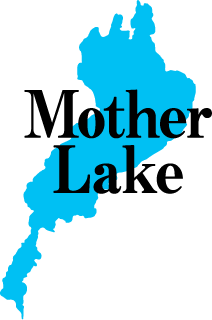 電　話　　077－528－4643ＦＡＸ　　077－528－4957メール　　tokushi@pref.shiga.lg.jp